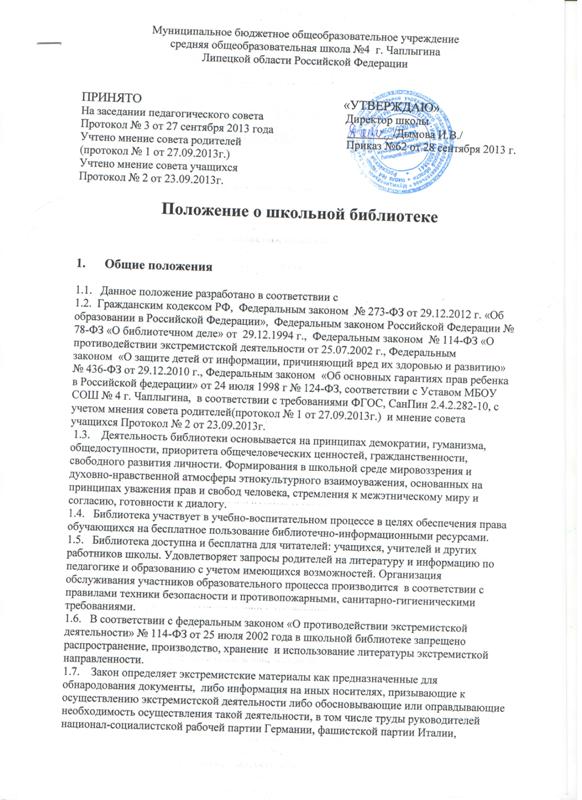 публикации, обосновывающие или оправдывающие национальное и (или) расовое превосходство либо оправдывающие практику совершения военных или иных преступлений, направленных на полное или частичное уничтожение какой-либо этнической, социальной, расовой, национальной или религиозной группы. При этом к экстремистской деятельности закон относит, помимо прочего, «массовое распространение заведомо экстремистских материалов, а равно их изготовление или хранение в целях массового распространения», а также финансирование и «иное содействие» этим действиям.1.8.   Библиотекарь  ежеквартально проводит сверку имеющихся в фондах библиотеки документов с Федеральным списком экстремистских материалов, изымает их из оборота библиотеки, ведёт журнал сверок фонда библиотеки с Федеральным списком экстремистских материалов.1.9.     В соответствии с федеральным законом РФ от 29.12.2010 № 436 «О защите детей от информации, причиняющей вред их здоровью и развитию», федеральным законом от 29.07.2013 №135-ФЗ «О внесении изменений в статью 5 Федерального закона «О защите детей от информации, причиняющей вред их здоровью и развитию».  Библиотекарь  выявляет и исключает из открытого доступа отдела обслуживания обучающихся печатные издания, соответствующие знаку информационной продукции 16+, 18+.1.10. Порядок доступа к библиотечным фондам и другой библиотечной информации, перечень основных услуг и условия их представления библиотекой определяются в правилах пользования библиотекой.1.11. Настоящее положение определяет уровень базисных требований к библиотеке муниципального бюджетного общеобразовательного учреждения МБОУ СОШ № 4 г. Чаплыгина.2.        Задачи библиотеки.2.1.  Формирование в школьной среде мировоззрения и духовно-нравственной атмосферы этнокультурного взаимоуважения, основанных на принципах уважения прав и свобод человека, стремления к межэтническому миру и согласию, готовности к диалогу.  В целях противодействия экстремисткой деятельности, в пределах своей компетентности, осуществляет профилактические, в том числе воспитательные, пропагандистские  меры, направленные на предупреждение экстремисткой деятельности.  Распространение среди читателей библиотеки информационных материалов, содействующих повышению уровня  толерантного сознания школьников. С этой целью наложен запрет на распространения литературы экстремистской направленности и иной информации, негативно влияющей на несовершеннолетних.2.2.   Обеспечение участников образовательного процесса (обучающихся, педагогических работников, родителей обучающихся) доступом к информации, знаниям, идеям, культурным ценностям посредством пользования библиотечно-информационных ресурсов общеобразовательного учреждения на различных носителях: бумажном (книжный фонд, фонд периодических изданий); цифровом (CD-диски); коммуникативном (компьютерные сети) и иных носителях.2.3.   Формирование навыков независимого библиотечного пользователя: обучение пользованию книгой и другими носителями информации, поиску, отбору и критической оценке информации.2.4.   Совершенствование предоставляемых библиотекой услуг на основе внедрения новых информационных технологий и библиотечно-информационных процессов (при наличии технических возможностей), формирование комфортной среды.2.5.  Защита  детей от информации, причиняющей вред их здоровью и развитию.Основные функции.3.1.  Основные функции библиотеки: образовательная, информационная и культурная. Распространение знаний и другой информации, формирующей библиотечно-библиографическую и информационную культуру учащихся, участие в образовательном процессе.3.2.  Формирование фонда библиотечно-информационных ресурсов в соответствии с образовательными программами ОУ. Библиотека комплектует универсальный фонд учебной, художественной, справочной, научно-популярной литературы, периодических изданий для учащихся; научно-педагогической, методической, справочной литературы, периодических изданий для педагогических работников на традиционных и нетрадиционных носителях.3.3.  Обеспечивает защиту детей от вредной для их здоровья и развития информации.3.4.   Осуществляет сверку поступающих в библиотеку документов (на любых носителях) с Федеральным списком запрещенных материалов экстремистского содержания не реже 1 раза в полгода. Проделанная  работа фиксируется  в «Журнале сверки с «Федеральным списком экстремистских материалов». При обнаружении запрещенных материалов экстремистского содержания  составляется акт с целью недопущения попадания их в фонд открытого доступа.  3.5  Осуществление дифференцированного библиотечно-информационного обслуживания обучающихся:Организует информационно-библиографическое обслуживание обучающихся, педагогов, родителей, консультирование читателей при поиске и выборе книг, обслуживание читателей.проводит  с обучающимися занятия по основам библиотечно-информационных знаний, по воспитанию культуры и творческому чтению, привитие навыков и умения поиска информации;организует массовые мероприятия, ориентированные на развитие общей и читательской культуры личности, оказывает содействие при организации внеурочной деятельности, организуемой в условиях реализации ФГОС НОО, содействует развитию критического мышления;ведет библиотечно-информационное обслуживание с учетом запросов обучающихся;не допускает обучающихся к  Интернет-ресурсам, электронным документам экстремистского характера.3.6. Осуществление дифференцированного библиотечно-информационного обслуживания педагогических работников:- удовлетворяет запросы, связанные с обучением, воспитанием и здоровьем детей;- содействует профессиональной компетенции, повышению квалификации,  создание условий для их самообразования и профессионального образования;- организует доступ к педагогической информации на любых носителях.3.7.  Ведение необходимой документации по учету библиотечного фонда и обслуживанию читателей в соответствии с установленным порядком.3.8. Популяризация литературы с помощью индивидуальных, групповых, массовых форм работы (бесед, выставок, библиографических обзоров, обсуждений книг).3.9. Повышение квалификации сотрудников, создание условий для их самообразования и профессионального образования.4. Организация деятельности библиотеки.4.1. Структура школьной библиотеки: абонемент, хранилище учебников.4.2. Осуществляется  библиотечно-информационное обслуживание на основе библиотечно-информационных ресурсов в соответствии с учебно-воспитательным планом школы, программами, проектами и планом работы библиотеки;4.3. Контроль за фондом библиотеки (материалы экстремистского характера),  электронными документами, интернет-сайтами (доступ к которым возможен с компьютеров, установленных в библиотеке) и Интернет-ресурсами осуществляет  инженерная служба «Ростелеком» (доступ заблокирован фильтром).4.4. Обеспечивается соответствующий санитарно-гигиенический режим и благоприятные условия для обслуживания читателей.4.5. Организовывается взаимодействие с библиотеками (сельскими, городскими).4.6. Происходит систематическое информирование читателей о деятельности библиотеки, в том числе через школьный  сайт. Ссылка на Федеральный список экстремистских материалов размещена на школьном сайте в разделе Библиотека (Сайт Министерства юстиции РФ) http://minjust.ru/extremist-materials4.7. Обеспечивается требуемый режим хранения и сохранности библиотечного фонда, согласно которому хранение учебников осуществляется в отдельном помещении.4.8. В целях обеспечения модернизации библиотеки в условиях информатизации образования и в пределах средств, выделяемых учредителями, общеобразовательное учреждение обеспечивает библиотеку: - гарантированным финансированием комплектования библиотечно-информационных ресурсов (в смете учреждения выводится отдельно); - необходимыми служебными и производственными помещениями в соответствии со структурой библиотеки  и нормативами по технике безопасности эксплуатации компьютеров и в соответствии с положениями СанПиН; - современной электронно-вычислительной, телекоммуникационной техникой и необходимыми программными продуктами; - ремонтом и сервисным обслуживанием техники и оборудования библиотеки; - библиотечной техникой и канцелярскими принадлежностями. 4.9. Организуется работа по сохранности библиотечного фонда.5.      Управление, штаты5.1. Общее руководство деятельностью школьной библиотеки осуществляет директор школы, который утверждает нормативные и технологические документы, планы и отчеты о работе библиотеки. Директор несет ответственность за все стороны деятельности библиотеки и, в первую очередь, за комплектование и сохранность ее фонда, а также создание комфортной среды для читателей.5.2. Директор школы делегирует выполнение отдельных функций контроля над деятельностью библиотеки заместителю директора.5.3.  Ряд функций управления библиотекой делегируется директором ОУ библиотекарю, в соответствии с функциональными обязанностями, предусмотренными квалификационными требованиями, Трудовым договором и Уставом школы.5.4. За организацию работы и результаты деятельности библиотеки отвечает библиотекарь, который является членом педагогического совета, входит в состав педагогического совета.5.5. Библиотека составляет годовой план и отчет по работе, которые обсуждаются на педагогическом совете и утверждаются директором школы. Годовой план библиотеки является частью общего годового плана УВР ОУ.5.6. График работы библиотеки устанавливается в соответствии с расписанием работы школы, а также правилами внутреннего трудового распорядка. Два часа рабочего дня выделяется на выполнение внутри библиотечной работы. Один раз в месяц в библиотеке проводится санитарный день, в который библиотека не обслуживает читателей. 5.7. Штат библиотеки и размеры оплаты труда, включая доплаты и надбавки к должностным окладам, устанавливаются в соответствии с действующими нормативными правовыми документами с учетом объемов и сложности работ.5.10. Работник библиотеки должен располагать сведениями о запрещенных книгах и иной печатной продукции, т.е. иметь государственный перечень (список) экстремистской литературы.6.      Права, обязанности и ответственность.Работники школьной библиотеки имеют право:6.1. Самостоятельно определять содержание и формы своей деятельности в соответствии с целями и задачами, приведенными в настоящем положении.6.2. Разрабатывать правила пользования библиотекой.6.3. Проводить в установленном порядке факультативные занятия, уроки и кружки по информационной грамотности и культуре;6.4. Участвовать в управлении ОУ согласно Типовому положению об ОУ.6.5. На свободный доступ к информации, связанной с решением поставленных перед библиотекой задач: к образовательным программам, учебным планам, планам работу ОУ и его структурных подразделений.6.6. На поддержку со стороны региональных органов образования и администрации ОУ в деле организации повышения квалификации работников библиотек. Создания необходимых условий для их самообразования, а также для обеспечения их участия в работе МО библиотечных работников, в научных конференциях, совещаниях, семинарах по вопросам библиотечно-информационной работы.6.7. На участие в работе общественных организаций.6.8. На дополнительную оплату труда, предусмотренную законодательством.6.9. На представление к различным формам поощрения, наградам и знакам отличия, предусмотренным для работников образования и культуры.Библиотечные работники несут ответственность:6.10. За соблюдение трудовых отношений, регламентируемых законодательством РФ о труде и коллективным договором данного ОУ.6.11. За выполнение функций, предусмотренных настоящим Положением.6.12. За сохранность библиотечных фондов в порядке, предусмотренном действующим законодательством.       6.13. Библиотекарь (педагог-библиотекарь) ежеквартально проводит сверку имеющихся в фондах библиотеки документов с Федеральным списком экстремистских материалов, изымает их из оборота библиотеки, ведёт журнал сверок фонда библиотеки с Федеральным списком экстремистских материалов.7.      Права и обязанности пользователей библиотеки7.1. Пользователи библиотеки имеют право:- получать полную информацию о составе библиотечного фонда, информационных ресурсах и предоставляемых библиотекой услугах;- пользоваться справочно-библиографическим аппаратом библиотеки;- получать консультационную помощь в поиске и выборе источников информации;- получать во временное пользование печатные издания и другие источники информации;- продлевать срок пользования документами;- получать тематические, фактографические, уточняющие и библиографические справки на основе фонда библиотеки;- участвовать в мероприятиях, проводимых библиотекой;- обращаться для разрешения конфликтной ситуации к директору школы.7.2. Пользователи школьной библиотеки обязаны:- соблюдать правила пользования школьной библиотекой;- бережно относиться к произведениям печати (не вырывать, не загибать страниц, не делать в книгах подчеркивания, пометки), иным документам на различных носителях, оборудованию, инвентарю;- поддерживать порядок расстановки документов в открытом доступе библиотеки, расположения карточек в каталогах и картотеках;- пользоваться ценными и справочными документами только в помещении библиотеки;- убедиться при получении документов в отсутствии дефектов, а при обнаружении проинформировать об этом работника библиотеки. Ответственность за обнаруженные дефекты в сдаваемых документах несет последний пользователь;- расписываться в читательском формуляре за каждый полученный документ (исключение: обучающиеся 1-4 классов);- возвращать документы в школьную библиотеку в установленные сроки;- заменять документы школьной библиотеки в случае их утраты или порчи им равноценными, либо компенсировать ущерб в размере, установленном правилами пользования школьной библиотекой;- полностью рассчитаться со школьной библиотекой по истечении срока обучения или работы в школе.7.3.  Порядок работы с компьютером, расположенным в библиотеке:а) работа с компьютером участников образовательного процесса производится в присутствии работника библиотеки;       б) по всем вопросам поиска информации в Интернете пользователь должен обращаться к работнику библиотеки;      в) запрещается обращение к ресурсам Интернета, предполагающим оплату;      г) запрещается обращение к ресурсам Интернет, содержащим экстремистский характер;      в) работа с компьютером производится согласно утвержденным санитарно-гигиеническим требованиям.